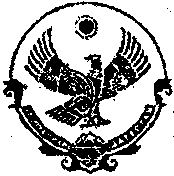 РЕСПУБЛИКА  ДАГЕСТАНмуниципальное  образование   «Бабаюртовский  район»Собрание депутатов муниципального районас. Бабаюрт  ул. Ленина  №29                                                                                            тел (87247)  2-13-31  факс 2-17-67Решение  28  февраля    2017 года                                                                № 137 -6РСО проекте  внесении изменений и дополнений в Устав муниципального района  «Бабаюртовский район»Федеральными  законами от 02.06.2016 N 171-ФЗ, от 28.12.2016 N 465-ФЗ, от 28.12.2016 N 494-ФЗ внесены изменения и дополнения в Федеральный закон от 06.10.2003 N 131-ФЗ  "Об общих принципах организации местного самоуправления в Российской Федерации". Законом Республики Дагестан от 08.12.2015 года № 117 внесены изменения в Закон Республики Дагестан «О местном самоуправлении в Республике Дагестан». В целях приведения Устава муниципального района в соответствие Федеральному закону от 06.10.2003 N 131-ФЗ, Закону Республики Дагестан «О местном самоуправлении в Республике Дагестан», Собрание депутатов муниципального района решает:I.Внести в Устав муниципального района  «Бабаюртовский район» следующие изменения и дополнения: 1. Пункт 13 части 1 статьи 7 изложить в следующей редакции: «13) организация предоставления общедоступного и бесплатного дошкольного, начального общего, основного общего, среднего общего образования по основным общеобразовательным программам в муниципальных образовательных организациях (за исключением полномочий по финансовому обеспечению реализации основных общеобразовательных программ в соответствии с федеральными государственными образовательными стандартами), организация предоставления дополнительного образования детей в муниципальных образовательных организациях (за исключением дополнительного образования детей, финансовое обеспечение которого осуществляется органами государственной власти субъекта Российской Федерации), создание условий для осуществления присмотра и ухода за детьми, содержания детей в муниципальных образовательных организациях, а также осуществление в пределах своих полномочий мероприятий по обеспечению организации отдыха детей в каникулярное время, включая мероприятия по обеспечению безопасности их жизни и здоровья;». (в ред. Федерального закона от 28.12.2016 N 465-ФЗ)2. В части 3 статьи 9 после слов «Законами Республики Дагестан» дополнить словами «в случаях, установленных федеральными законами,».(в ред. Федерального закона  от 28.12.2016 N 494-ФЗ)3.Пункт 1 части 3 статьи 17 изложить в следующей редакции: «1) проект Устава, а также проект решения Собрания депутатов  о внесении изменений и дополнений в  Устав, кроме случаев, когда в Устав  вносятся изменения в форме точного воспроизведения положений Конституции Российской Федерации, федеральных законов, Конституции  или законов Республики Дагестан в целях приведения Устава в соответствие с этими нормативными правовыми актами;».	(п. 1 в ред. Федерального закона от 28.12.2016 N 494-ФЗ)4.В статье 23:1) в части 4 слова «установленной  статьей 75 Федерального закона №131-ФЗ» заменить словами «установленных частью 2.1 статьи 36, частями 5 и 11 статьи 37, статьями 74 и 74.1  Федерального закона  №131-ФЗ».(часть 4 в ред. Федерального закона от 28.12.2016 N 494-ФЗ)5. В статье 311) часть 2   изложить в следующей редакции: «2.  Глава муниципального района избирается Собранием депутатов из числа кандидатов, представленных  конкурсной комиссией по результатам конкурса  сроком на 5 лет, и    осуществляет свои полномочия на постоянной основе. Порядок избрание определяется Регламентом Собрания депутатов.	Собранию депутатов для проведения голосования по кандидатурам на должность Главы муниципального района представляется не менее двух зарегистрированных конкурсной комиссией кандидатов.	Глава муниципального района  возглавляет  администрацию муниципального района, руководит ее деятельностью на принципах единоначалия. »;(абзац введен Федеральным законом от 02.06.2016 N 171-ФЗ)2)  абзац 1 части 3 изложить в следующей редакции:	«3.Порядок проведения конкурса по отбору кандидатур на должность Главы муниципального района устанавливается Собранием депутатов муниципального района. Порядок проведения конкурса должен предусматривать опубликование условий конкурса, сведений о дате, времени и месте его проведения не позднее, чем за 20 дней до дня проведения конкурса. Для осуществления  Главой муниципального района отдельных государственных полномочий, переданных органам местного самоуправления, при проведении конкурса  предпочтительным является  наличие у кандидата на должность Главы муниципального района высшего образования не ниже уровня специалитета, магистратуры, а так же управленческих навыков.»; (абзац  в редакции Федерального закона  от 02.06.2016 N 171-ФЗ и Закона Республики Дагестан от 08.12.2015 года № 117)  3) часть 14 изложить в следующей редакции: «14. В случае досрочного прекращения полномочий Главы муниципального района либо применения к нему по решению суда мер процессуального принуждения в виде заключения под стражу или временного отстранения от должности  его полномочия  временно исполняет  один из заместителей главы администрации муниципального района в соответствии с правовым актом Собрания депутатов  муниципального района.».(часть 14 введена Федеральным законом от 28.12.2016 N 494-ФЗ) 7.Часть 2 статьи 38 дополнить абзацем 3   следующего содержания: «Контрольно – счетная палата  муниципального района решением Собрания депутатов муниципального района   может обладать правами юридического лица.».(в редакции части 8 статьи 3 Федерального закона от 7.02.2011 года №6-ФЗ)8. Часть 3 статьи 41 изложить в следующей редакции: «3. Для замещения должности муниципальной службы требуется  соответствие  квалификационным требованиям к  уровню профессионального образования, стажу муниципальной службы  или  работы по специальности, направлению подготовки,   знаниям и умениям, которые необходимым для исполнения должностных обязанностей, а также при наличии соответствующего решения  представителя нанимателя (работодателя)- к специальности, направлению подготовки.	Квалификационные требования к уровню профессионального образования, стажу муниципальной службы или стажу работы по специальности, направлению подготовки, необходимым для замещения должностей муниципальной службы,  устанавливаются муниципальными правовыми актами  на основе типовых  квалификационных требований для замещения должностей муниципальной службы, которые определяются Законом Республики Дагестан в соответствии с классификацией должностей муниципальной службы.Квалификационные требования к знаниям и умениям, которые необходимы для исполнения должностных обязанностей, устанавливаются в зависимости от области и вида профессиональной служебной деятельности муниципального служащего его должностной инструкцией. Должностной инструкцией муниципального служащего могут также предусматриваться квалификационные требования к специальности, направлению подготовки.».  (Федеральный закон от 02.03.2017 года №25-ФЗ в редакции от 30.06.2016 года №224-ФЗ и в  редакции Закона Республики Дагестан от 28.12.2016 года № 82)9. Статью 43 дополнить частью 5.1. в следующей редакции: «5.1.. Муниципальные нормативные правовые акты муниципального района, затрагивающие вопросы осуществления предпринимательской и инвестиционной деятельности, в целях выявления положений, необоснованно затрудняющих осуществление предпринимательской и инвестиционной деятельности, могут подлежать экспертизе, проводимой  органами местного самоуправления муниципального района  в порядке, установленном муниципальными нормативными правовыми актами в соответствии с законом Республики Дагестан от 11.12.2014 №89.».в ред. Федерального закона  от 30.12.2015 N 447-ФЗ) В статье 45:1) часть 2 изложить в следующей редакции: «2. Проект Устава муниципального района, проект муниципального правового акта о внесении изменений и дополнений в Устав не позднее, чем за 30 дней до дня рассмотрения вопроса о принятии Устава, внесении изменений и дополнений в Устав  подлежат официальному опубликованию (обнародованию) с одновременным опубликованием (обнародованием) установленного  Собранием депутатов порядка учета предложений по проекту указанного Устава, проекту указанного муниципального правового акта, а также порядка участия граждан в его обсуждении. Не требуется официальное опубликование (обнародование) порядка учета предложений по проекту муниципального правового акта о внесении изменений и дополнений в Устав, а также порядка участия граждан в его обсуждении в случае, когда в Устав  вносятся изменения в форме точного воспроизведения положений Конституции Российской Федерации, федеральных законов, Конституции  или законов  Республики Дагестан в целях приведения данного Устава в соответствие с этими нормативными правовыми актами.».(в ред. Федерального закона  от 28.12.2016 N 494-ФЗ)2) дополнить частью 7 следующего содержания: «7.  Приведение Устава муниципального района в соответствие с федеральным законом, законом Республики Дагестан осуществляется в установленный этими законодательными актами срок. В случае, если федеральным законом, законом Республики Дагестан указанный срок не установлен, срок приведения Устава муниципального района  в соответствие с федеральным законом, законом Республики Дагестан определяется с учетом даты вступления в силу соответствующего федерального закона, закона Республики Дагестан, необходимости официального опубликования (обнародования) и обсуждения на публичных слушаниях проекта муниципального правового акта о внесении изменений и дополнений в Устав муниципального района, учета предложений граждан по нему, периодичности заседаний Собрания  депутатов, сроков государственной регистрации и официального опубликования (обнародования) такого муниципального правового акта и, как правило, не должен превышать шесть месяцев.».(часть 7 введена Федеральным законом от 28.12.2016 N 494-ФЗ)Часть 4 статьи 47 изложить в следующей редакции: «4. Проекты муниципальных нормативных правовых актов муниципального района, могут подлежать  оценке регулирующего воздействия, проводимой органами местного самоуправления муниципального района в порядке, установленном муниципальными нормативными правовыми актами в соответствии с законом Республики Дагестан от 11.12.2014 №89, за исключением:1) проектов нормативно правовых актов Собрания депутатов муниципального района, устанавливающих, изменяющих, приостанавливающих, отменяющих местные налоги и сборы;2) проектов нормативных правовых актов Собрания депутатов муниципального района, регулирующих бюджетные правоотношения.Оценка регулирующего воздействия проектов муниципальных нормативных правовых актов проводится в целях выявления положений, вводящих избыточные обязанности, запреты и ограничения для субъектов  предпринимательской и инвестиционной деятельности  или способствующих их введению, а также положений, а также положений, способствующих возникновению необоснованных расходов субъектов предпринимательской и инвестиционной деятельности и местных бюджетов.».    (в ред. Федерального закона от 28.12.2016 N 494-ФЗ)II. Настоящее решение направить Главе муниципального района для подписания и обнародования в районной газете «Бабаюртовские вести». III. На очередном заседании Собрания депутатов внести Проект решение о внесении изменений и дополнений в Устав муниципального района для принятия, но не ранее чем за 30 дней со дня обнародования Проекта решения.Председатель Собрания депутатов 					А.А.Акмурзаев муниципального района			Глава муниципального района 	                 				Э.Г.Карагишиев              